ANNONCES1. Dimanche 17 mai : messe télévisée à 11 h sur France 2  en direct des plateaux du « Jour du Seigneur » à Paris.Le prédicateur est Mgr GOONISCH, vicaire général, directeur de l’œuvre d’Orient.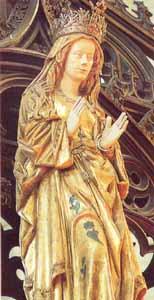 3. Chacun est invité  à découvrir ou redécouvrir les églises comme espace pour la prière personnelle. télécharger la fiche http://arrasmedia.keeo.com/230013.pdf : l'église de Berck Plage sera bientôt  de nouveau ouverte aux heures habituelles 4. Nous pouvons retrouver l'abbé Luc chaque matin à 9 h, en semaine, pour la messe quotidienne : https://www.youtube.com/channel/UC2JYouJVCn9b9NE-2MiaLzA.5. www.quete.catholique.fr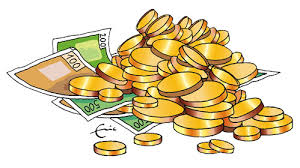 Bonjour,Voici quelques annonces de notre paroisse : L’église Notre dame des sables va ouvrir la semaine prochaine aux heures habituelles (seule la partie derrière l’autel sera accessible)La permanence rue des halles reprendra aussi dans une dizaine de jours les mercredis et samedis matins pour commencer : vous pourrez déposer l’agent pour les quêtes et les intentions de messe.  Pour plus d'infos, CONSULTER LE SITE de la PAROISSE  : http://arras.catholique.fr/stmartindelabaiedauthie  vous pouvez appeler : 03 21 09 01 03 (le téléphone est basculé ) Marie Line BOURGOISCoordinatrice paroissialeSaint Martin de la Baie d'AuthieBerck, Groffliers, Rang du Fliers, VertonBerck le 15 mai 2020